О внесении изменений  в Порядок расходования субсидии на реализацию мероприятий по поэтапному внедрению Всероссийского физкультурно-спортивного комплекса «Готов к труду и обороне» (ГТО)», утвержденный постановлением Администрации Слободо-Туринского муниципального района от 31.05.2019 № 224В соответствии с приказом Минфина России от 08.06.2018 № 132н «О Порядке формирования и применения кодов бюджетной классификации Российской Федерации, их структуре и принципах назначения», с письмом Министерства финансов Свердловской области № 05-20-24/7639 от 26.07.2019 «О порядке отражения расходов на реализацию регионального проекта «Спорт-норма жизни»ПОСТАНОВЛЯЕТ:1. Внести в Порядок расходования субсидии на реализацию мероприятий по поэтапному внедрению Всероссийского физкультурно-спортивного комплекса «Готов к труду и обороне» (ГТО) утвержденный постановлением Администрации Слободо-Туринского муниципального района от 31.05.2019 № 224, следующие изменения:1) п. 5 изложить в новой редакции:«5. Расходование средств, предоставляемых из областного бюджета в форме субсидии осуществляется по разделу 1100 «ФИЗИЧЕСКАЯ КУЛЬТУРА И СПОРТ», подразделу 1101 «Физическая культура», целевой статье 032P548Г00 «Реализация мероприятий по поэтапному внедрению Всероссийского физкультурно-спортивного комплекса «Готов к труду и обороне» (ГТО)».2. Разместить настоящее постановление на официальном сайте Администрации Слободо-Туринского муниципального района в  информационно-телекоммуникационной сети «Интернет». ГлаваСлободо-Туринского муниципального района                                        В.А. Бедулев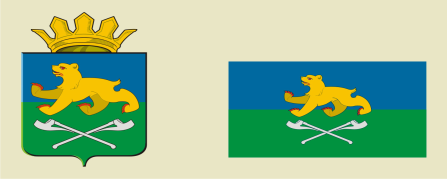 АДМИНИСТРАЦИЯ СЛОБОДО-ТУРИНСКОГОМУНИЦИПАЛЬНОГО РАЙОНАПОСТАНОВЛЕНИЕАДМИНИСТРАЦИЯ СЛОБОДО-ТУРИНСКОГОМУНИЦИПАЛЬНОГО РАЙОНАПОСТАНОВЛЕНИЕот 02.08.2019№ 308с. Туринская Слободас. Туринская Слобода